INDICAÇÃO Nº 7364/2017Indica ao Poder Executivo Municipal operação ‘tapa-buracos” na Rua Dante Martignago esquina com Rua do Manganês, no bairro Vila Mollon IV, neste município. Excelentíssimo Senhor Prefeito Municipal, Nos termos do Art. 108 do Regimento Interno desta Casa de Leis, dirijo-me a Vossa Excelência para sugerir que, por intermédio do Setor competente, seja executada operação “tapa-buracos” na Rua Dante Martignago esquina com Rua do Manganês, no bairro Vila Mollon IV, neste município.Justificativa:Conforme visita realizada “in loco”, a pedido de moradores locais, este vereador pôde constatar o estado de degradação da malha asfáltica da referida via pública, fato este que prejudica as condições de tráfego e potencializa a ocorrência de acidentes, bem como o surgimento de avarias nos veículos automotores que por esta via diariamente trafegam. Plenário “Dr. Tancredo Neves”, em 19 de setembro de 2.017.Celso Luccatti Carneiro“Celso da Bicicletaria”-vereador-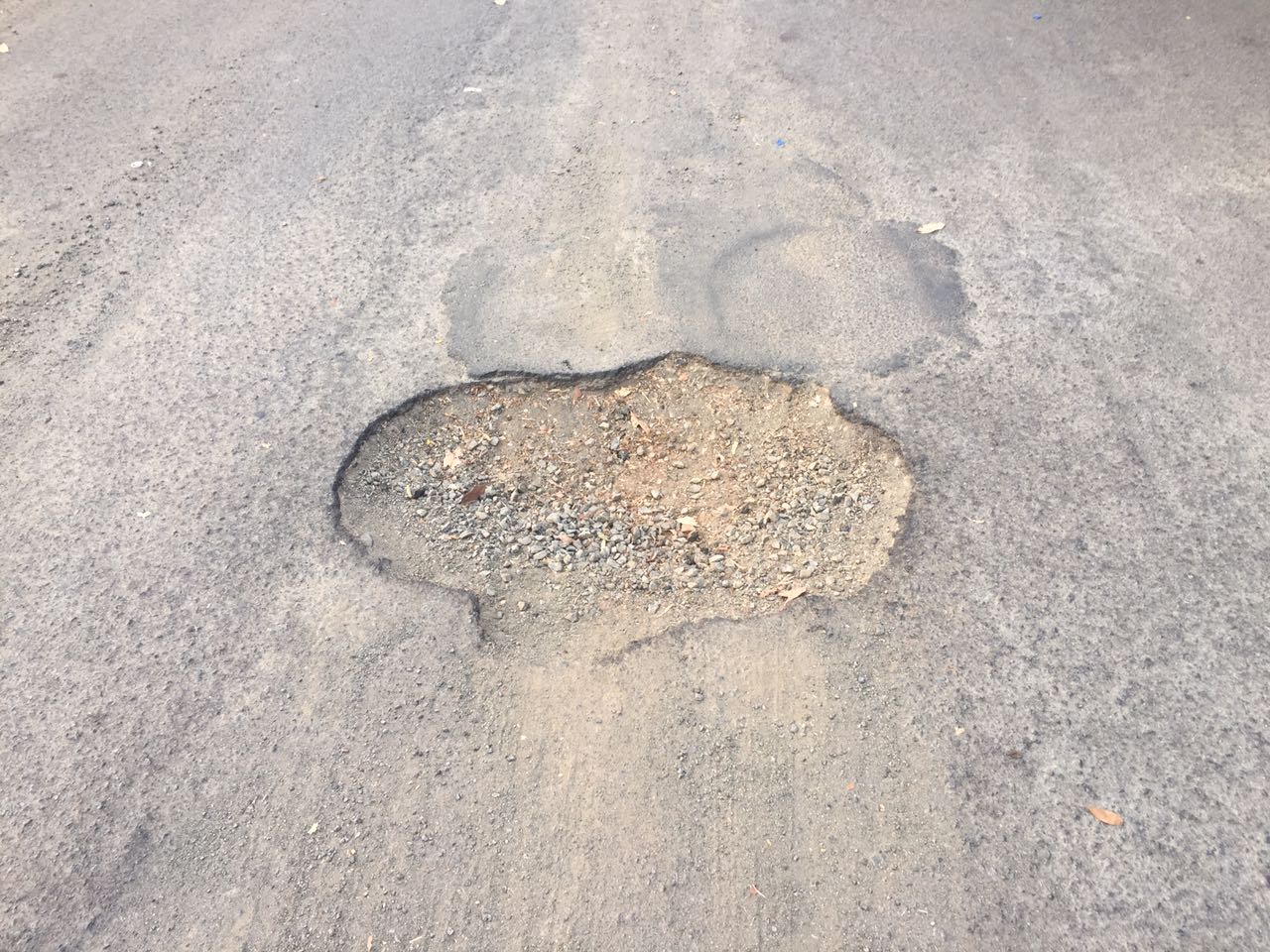 